Předmět objednávky: práce v PP Bejkovna (okr. KT) v k. ú. Petrovice u Měčína dle následujícího popisu:Sekání travních porostů na ploše A ručně nebo křovinořezem, na ploše B lehkou mechanizací. Průměrná výška strniště bude do 5 cm výšky. Plocha A je podmáčená, plocha B je sušší, místy s podmáčenými místy. Mezi plochou A a B je drátěná ohrada. Součástí prací je odstranění posekané travní hmoty do 14 dnů po posekání ze zvláště chráněného území a jeho ochranného pásma v souladu s právními předpisy. Jde o špatně přístupnou lokalitu (sousedí pole a val s příkopem navazující na pastvinu s ohradou). Vzhledem ke špatné přístupnosti pozemku je možno travní hmotu dočasně deponovat na severozápadním okraji ochranného pásma (u valu s příkopem) a odstranit později, po sklizni plodiny na přilehlých pozemcích (nejpozději k datu předání díla).Rozsah a termín prací:plocha A - 0,70 ha, sekání 1 x ročně (pol. VIII – pol. IX, ne dříve z důvodu kvetení kruštíku bahenního) plocha B - 1,09 ha, sekání 1 x ročně (VII – VIII)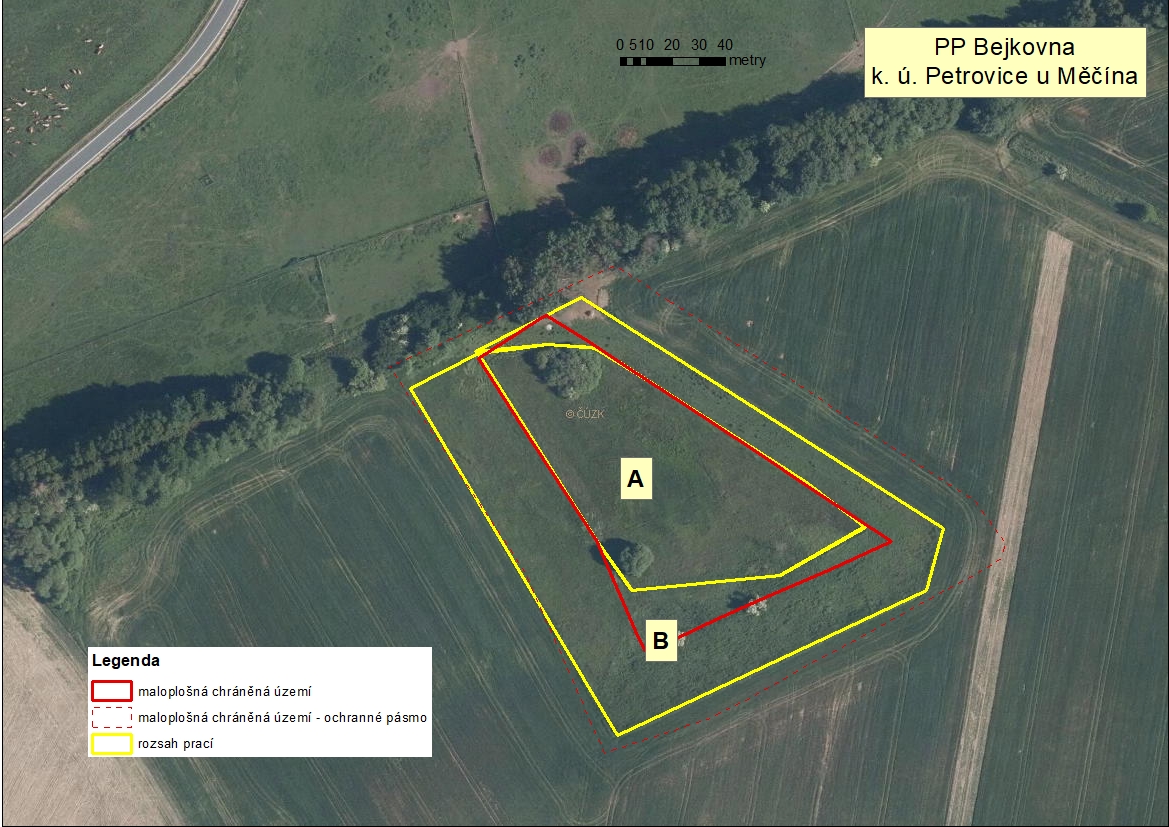 